9131dialoguesimple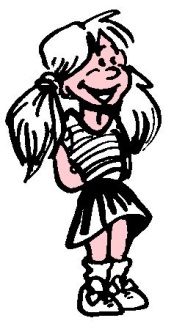 Voilà Laurence. C’est une fille. Elle aime le football. Elle habite à Marseille. Elle a treize ans. Elle a un frère. Et elle a un chat aussi.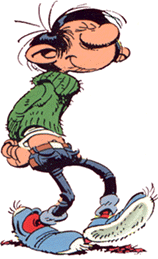 Voilà Gaston. C’est un garçon. Il aime la musique. Il habite à Bordeaux. Il a quatorze ans. Il a une sœur. Et il a un chien aussi.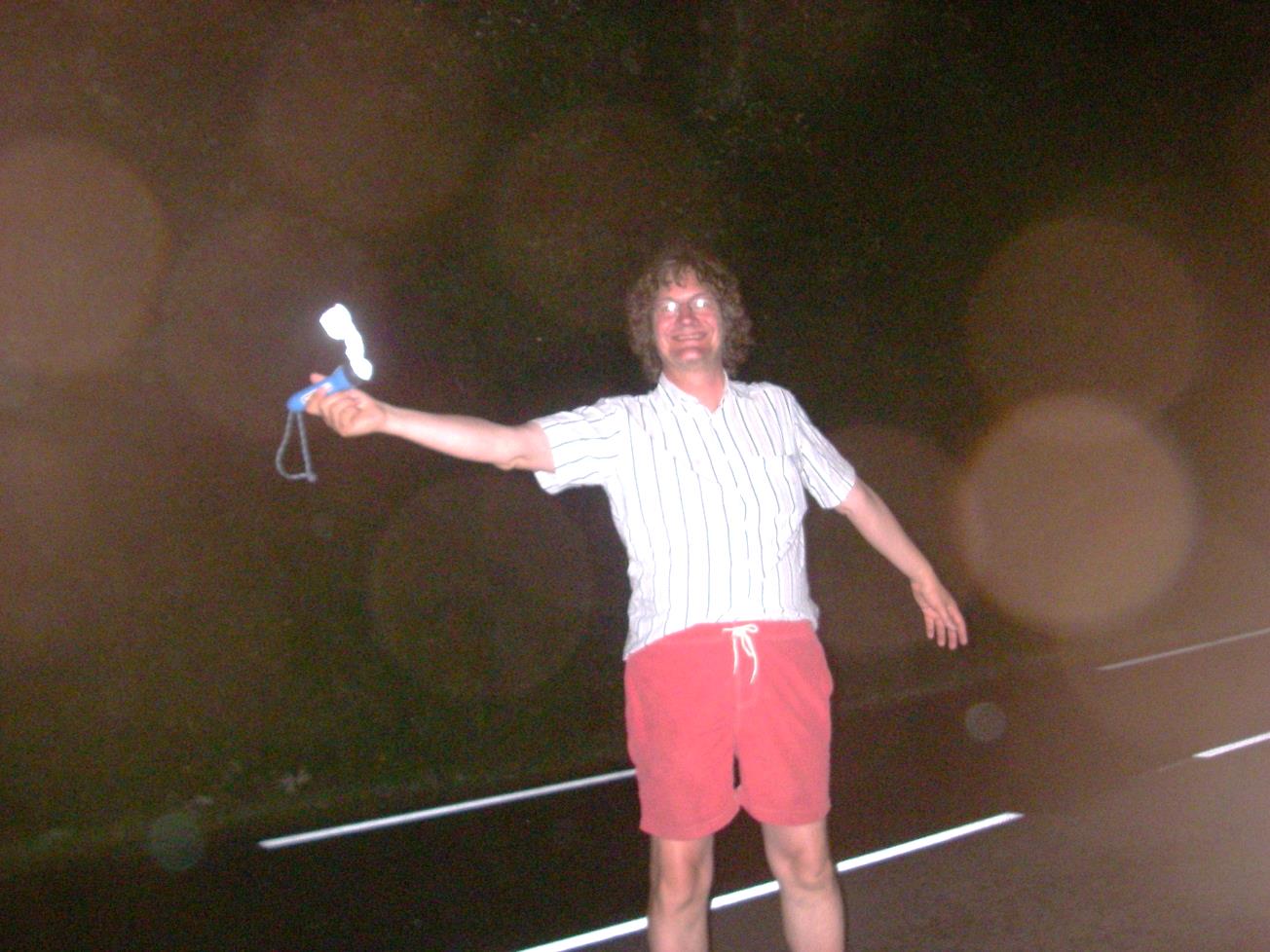 Moi, je m’appelle Stéphane. Je suis un garçon. J’aime les bonbons. J’habite à Västerås. J’ai une sœur. J’ai un chat aussi. Et toi ? Tu t’appelles comment ? Tu es un garçon ou une fille ? Qu’est-ce que tu aimes ? Tu habites où ? Tu as quel âge ? Tu as des frères et sœurs ? Tu as un animal ?tala om vad du hetertala om var du bortala om hur gammal du ärsäg om du har en brorsäg om du har en systertala om vad du gillartala om vad du gillarsäg om du är en tjej eller killeberätta om du har ett djursäg vilken färg du gillarsäg vilket datum du är föddjanuarifebruarimarsaprilmajjunijuliaugustiseptemberoktobernovemberdecember